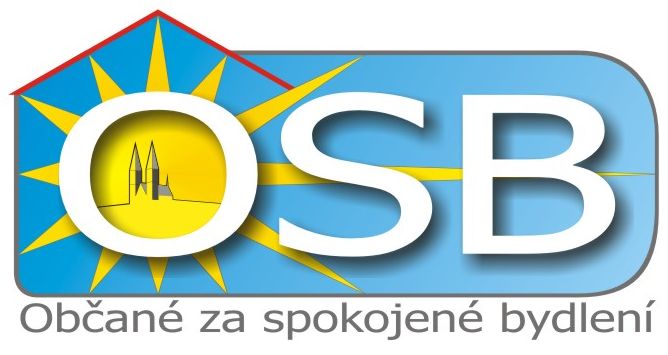 OKRSKOVÉ VOLEBNÍ KOMISE  - hledáme zájemce za OSBChcete být Vy nebo Vaši dobří známí přímo součástí komunálních příp. i senátních voleb a stát se členem okrskové volební komise? Znáte hnutí Občané za spokojené bydlení (OSB), sledujete jeho působení v Praze 2? Jste Vy sami nebo někdo Vám blízký členem či příznivcem OSB? Máme pro Vás nabídku. Hledáme zájemce do komisí, kteří by chtěli být nominováni za OSB. Jako kandidující subjekt můžeme nominovat zástupce do komisí (kandidáti členy komisí být nemohou). Práce v komisi je finančně odměňována. V části okrsků bude probíhat souběh komunálních a senátních voleb. Od zájemce potřebujeme údaje, které můžete vyplnit v následující tabulce: * Pozn.: * Seznam volebních okrsků najdete na webu MČ Praha 2: 
http://urad.praha2.cz/file/vos1/informace-o-poctu-a-sidle-volebnich-okrsku.pdf  a na obrázku níže.
Okrsky, kde se volí i do Senátu jsou v seznamu označeny barvou. Pokud nevyplníte preferovaný okrsek, budete zařazen(a) dle potřeb úřadu.  Bez uvedení požadovaných údajů a doporučení garanta za OSB nebude Vaše nominace možná. Nevyžadujeme Váš podpis, ale ověříme si kontakt a doporučení. Své návrhy resp. vyplněné formuláře zasílejte nejpozději do 3. září na adresu info@osb-praha2.cz. Další informace na webu OSB (Aktuality) resp. ÚMČ Praha 2 (Aktuálně z úřadu).Výbor OSB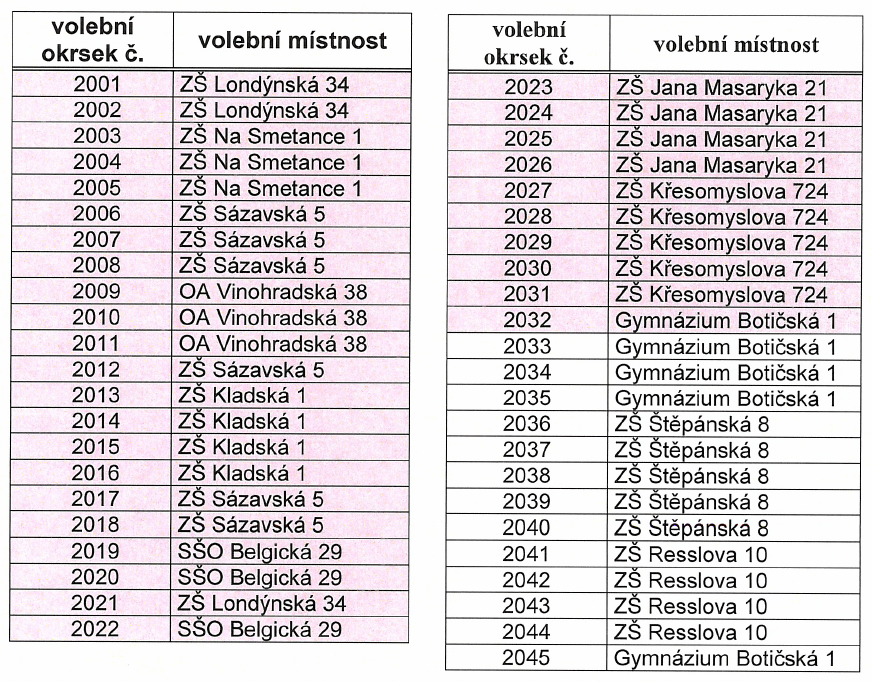 Jméno a příjmení, titulDatum narozeníAdresa trvalého pobytuKontakt - telefon, e-mailPreferovaný volební okrsek*Garant za OSB (doporučující člen / příznivce / kandidát)